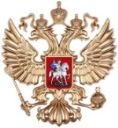 Межрегиональная общественная организация «Центр антикоррупционных экспертиз и содействия по вопросам противодействия коррупции»ОГРН: 1177700014557; ИНН: 9729141817; КПП: 772901001 www.anti-corruption.expertМинистру юстиции Российской ФедерацииА.В. КоноваловуНачальнику  Главного Управления  Минюста Российской Федерациипо городу МосквеР.Р. ЮсуповуСекретарю Общественной Палаты Российской ФедерацииВ.А. Фадееву29.07.2018г. Исх.№2Межрегиональная общественная организация «Центр антикоррупционных экспертиз и содействия по вопросам противодействия коррупции» (далее организация) 27.07.2018г. в интересах России  организовала и провела рабочую встречу с посольствами стран СНГ, общественными объединениями России, органами государственной власти РФ (по нашим обращениям в Ваш адрес от 21.07.2018г., 23.07.2018г).  В ходе рабочей встречи организацией был проведен эксперимент по возможности проведения регистрации гражданина СНГ через сайт, размещенный в Интернете в свободном доступе. Этот эксперимент показал, что  незаконная регистрация в г.Москве имеет системную и массовую основу. Этот факт доказал присутствие коррупции и условия для противоправных действий в Москве против государства и граждан. В выступлении Дондупай А.Б. также отмечаются иные факты коррупции, в том числе определен круг лиц вовлеченных в коррупционные схемы в сфере миграционных отношений.  По мнению экспертов организации при проектировании (изменений, дополнений) миграционного законодательства нужно не только учитывать мнение профильных органов, но и Общественной Палаты РФ, аккредитованных Минюстом России экспертов на проведение антикоррупционной экспертизы нормативных правовых актов и общественности. Все наши рекомендации изложены на сайте организации адрес: www.anti-corruption.expert В ходе рабочей встречи присутствовали органы государственной власти, в том числе от структур Президента Российской Федерации. Видео рабочей встречи размещено на нашем сайте в разделе новости от 29.07.2018г. С Уважением, Председатель Правления:	 Алексей Баирович Дондупай